Flexi- Seal Faecal Management SystemAIM: Provide guidance on the use of Faecal Management systems in Critical Care. Establish competence to ensure criteria is met before application. Provide guidance on Maintenance and removal procedure. Provide a tool to perform a self-assessment of competence.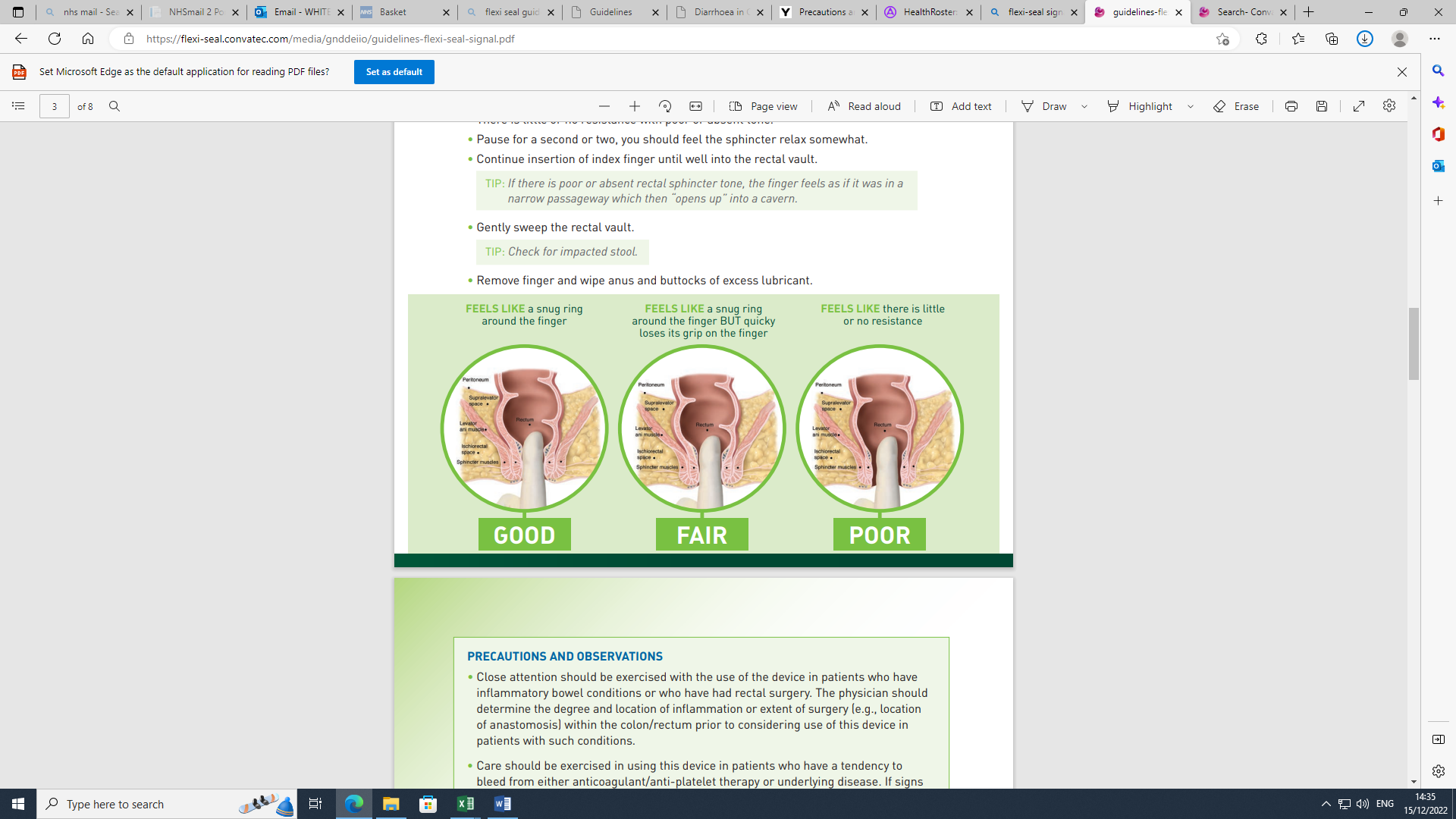 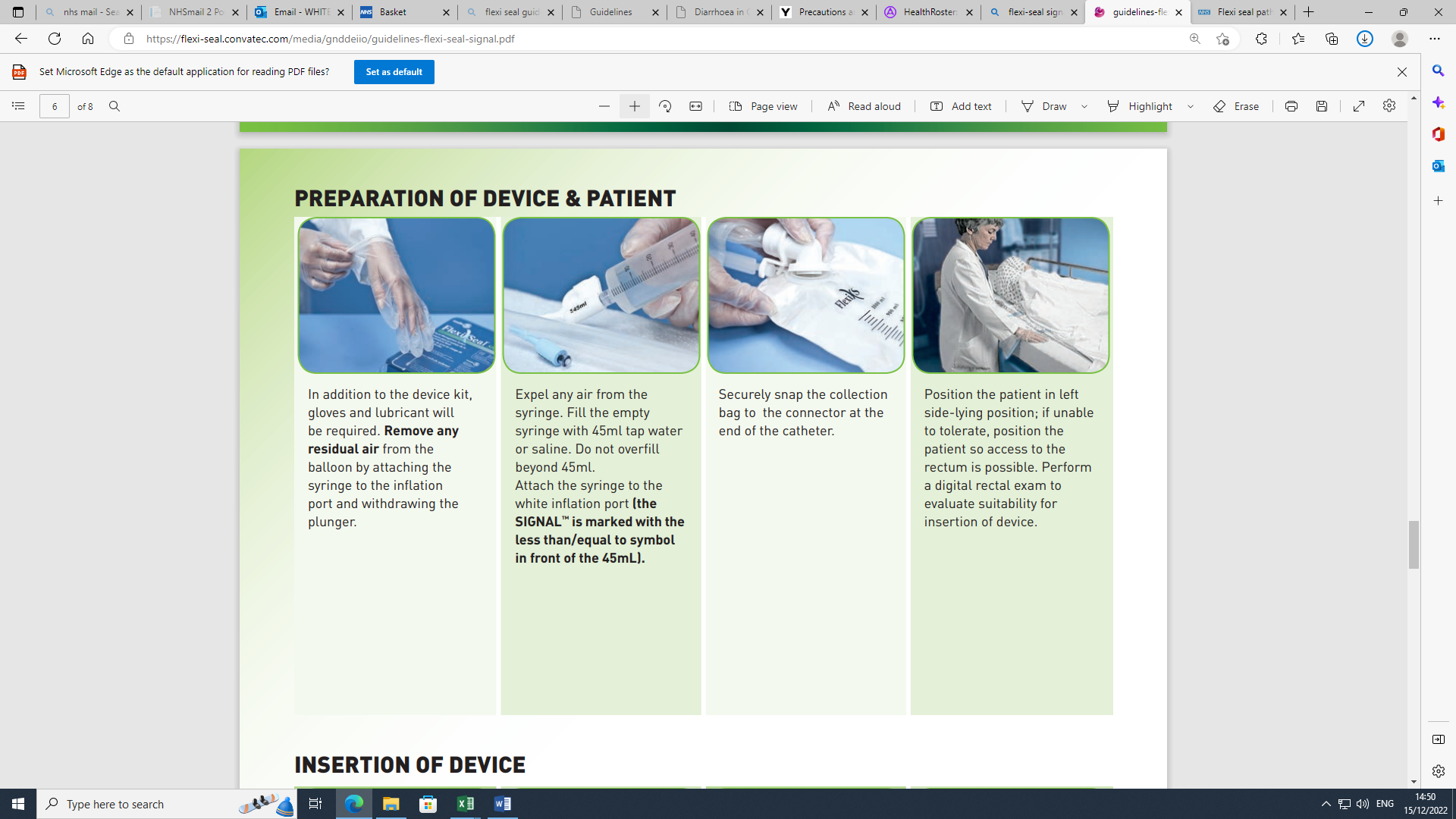 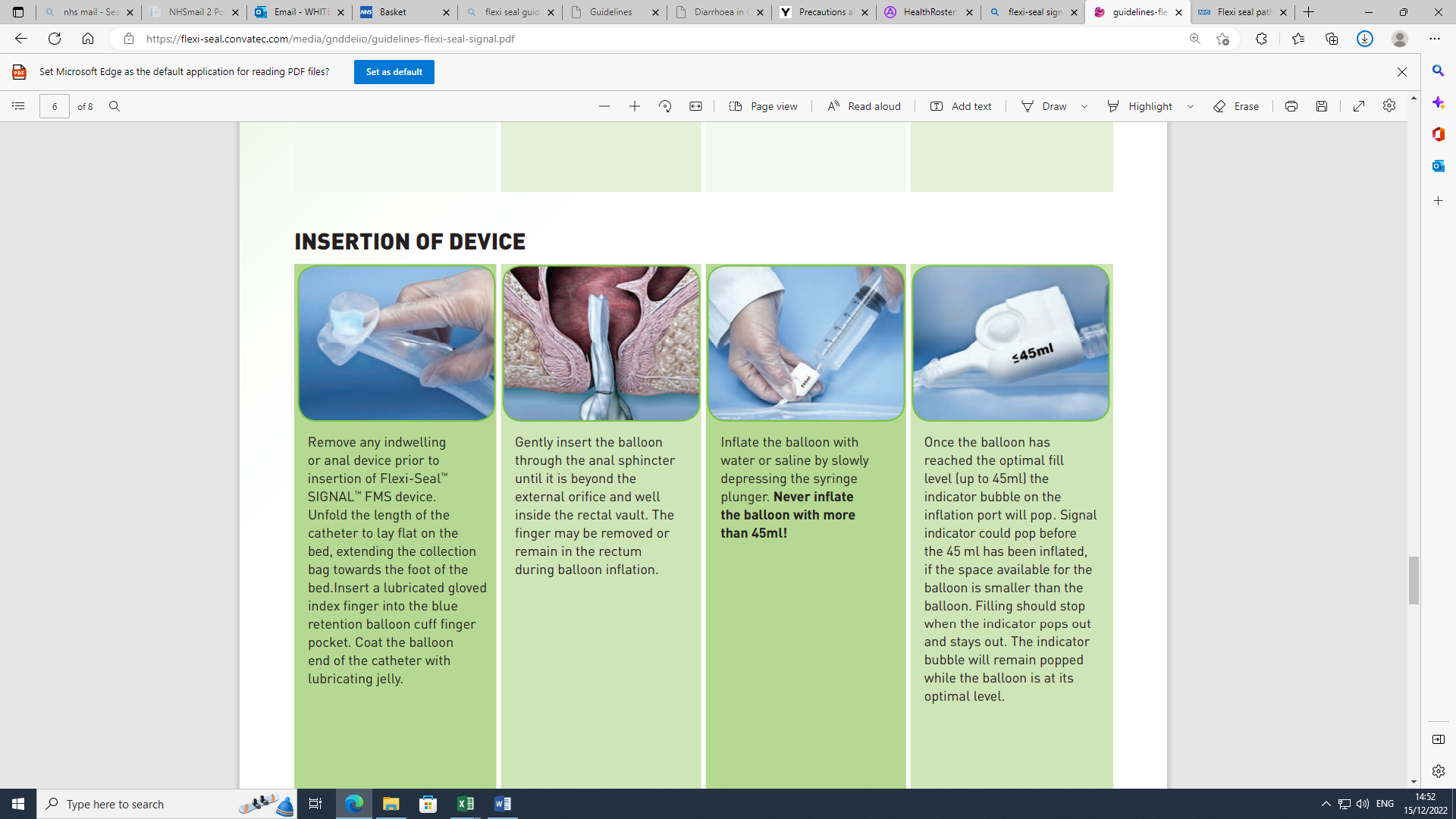 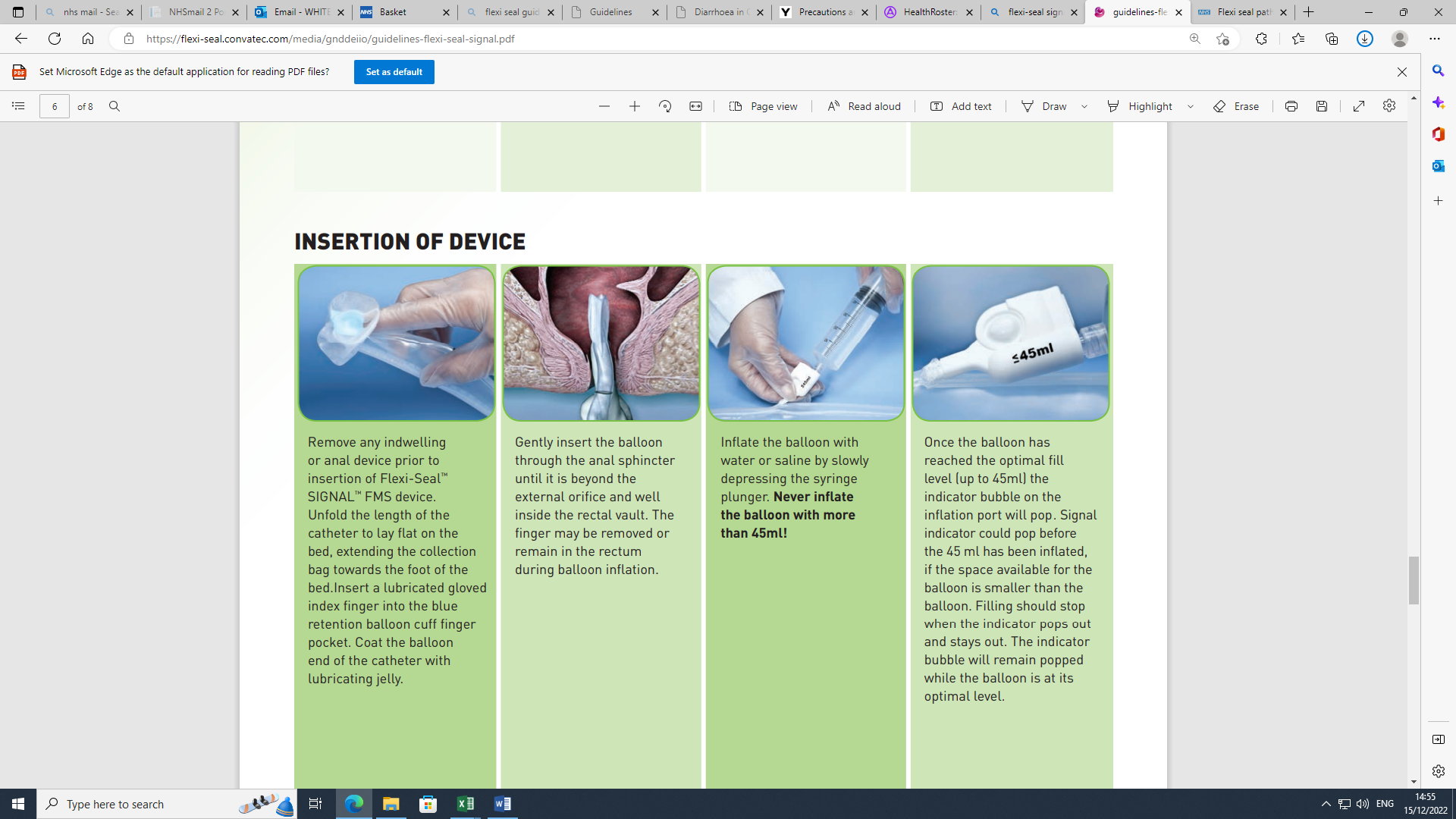 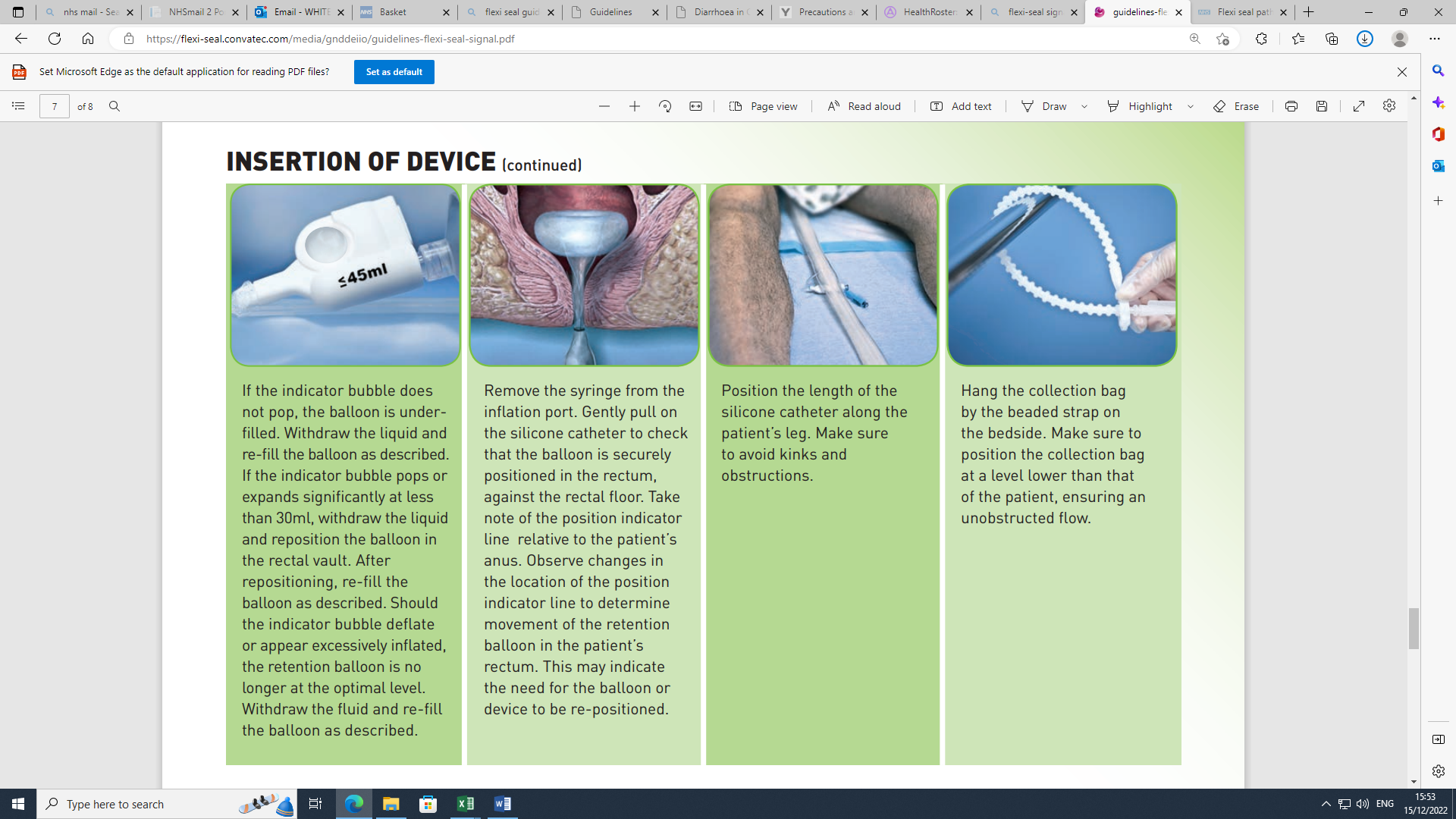 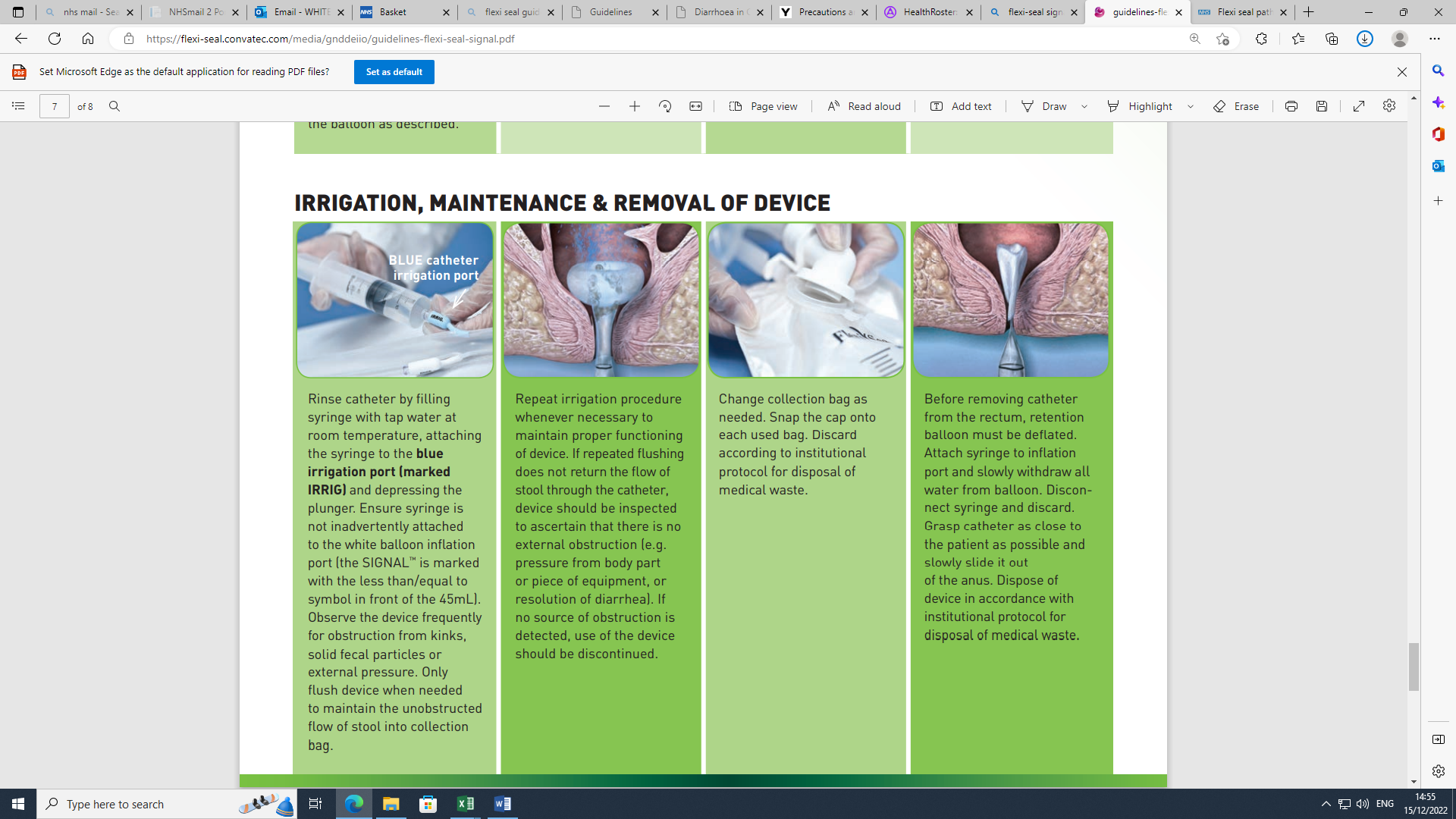 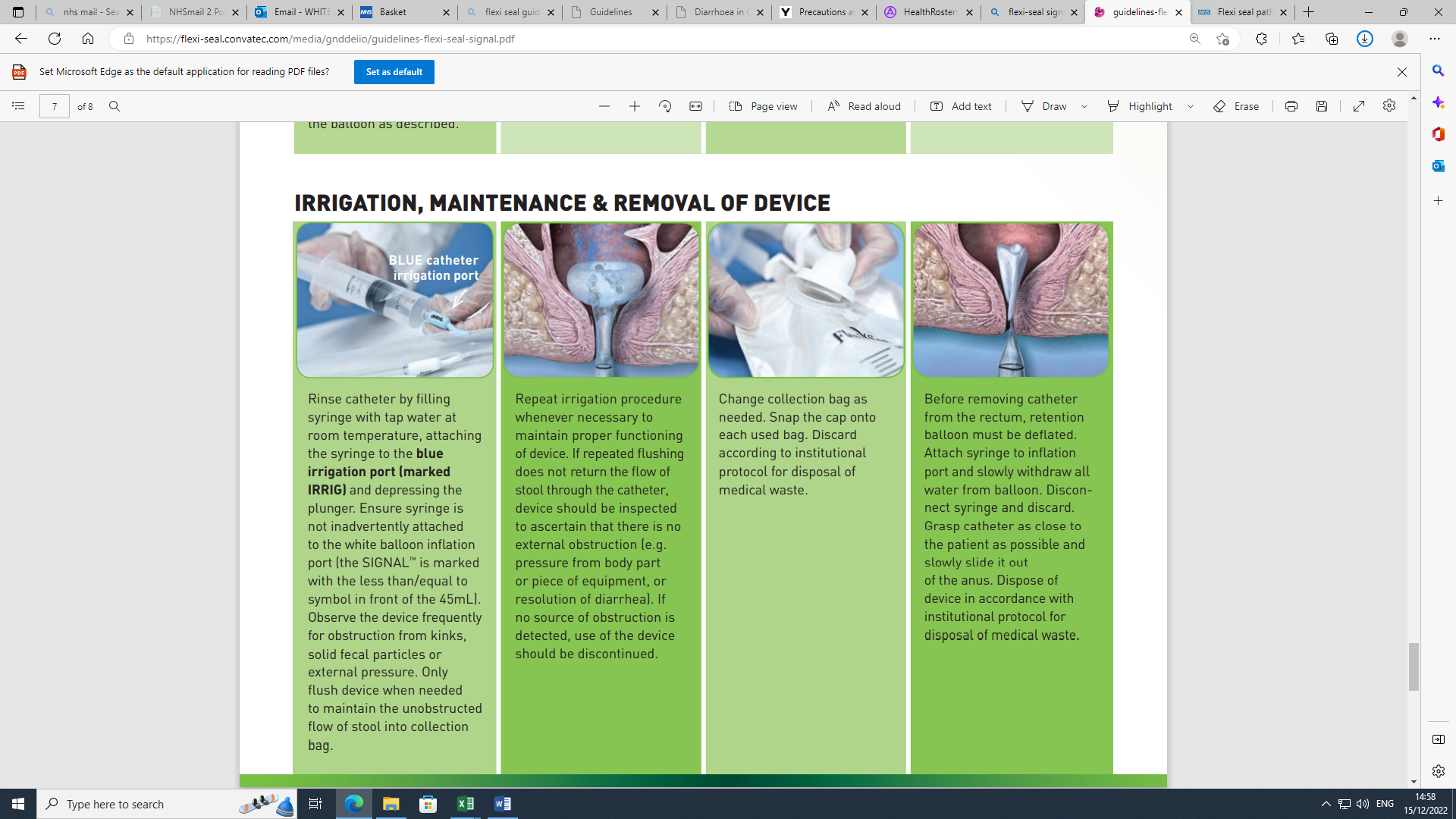 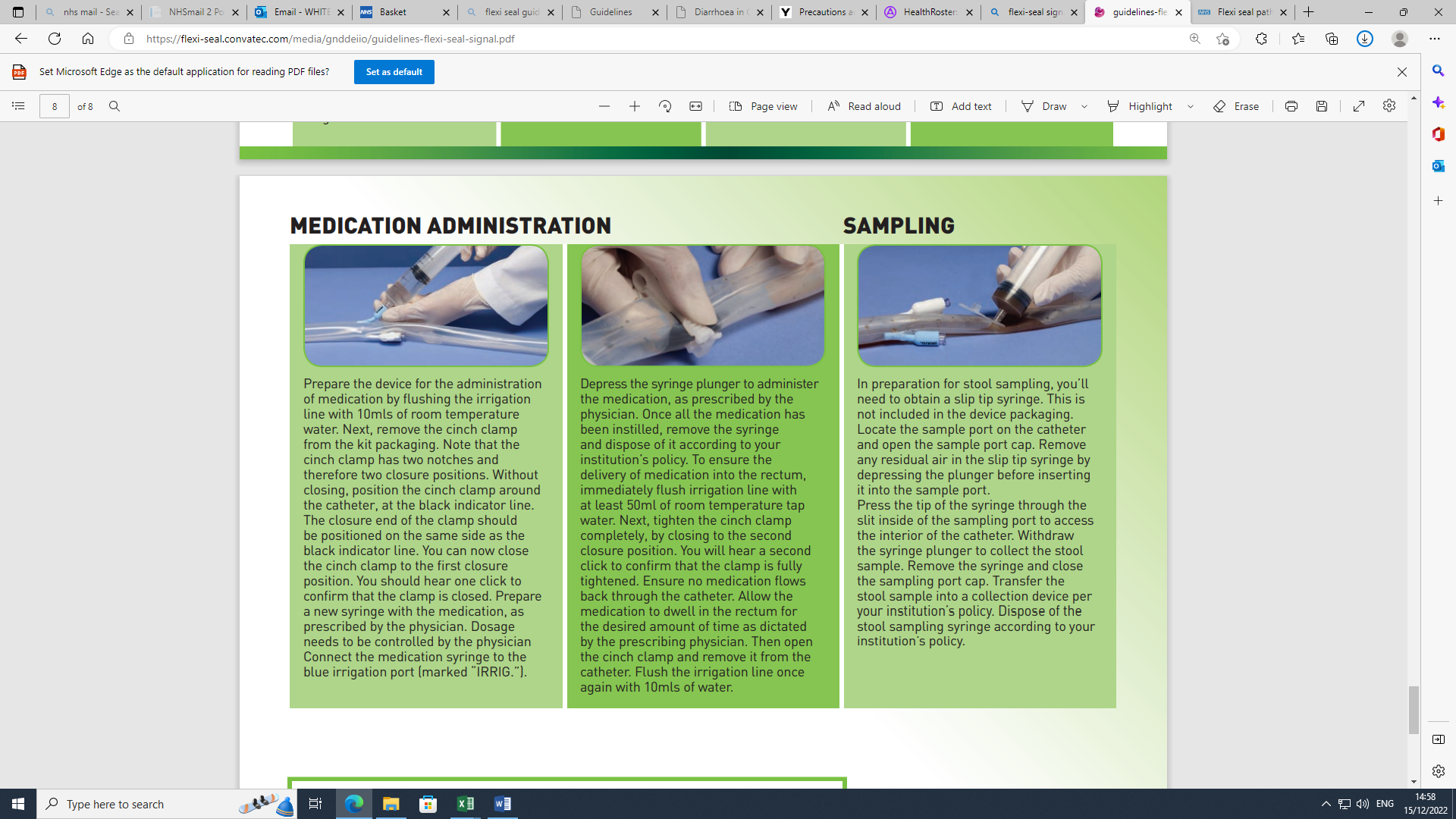 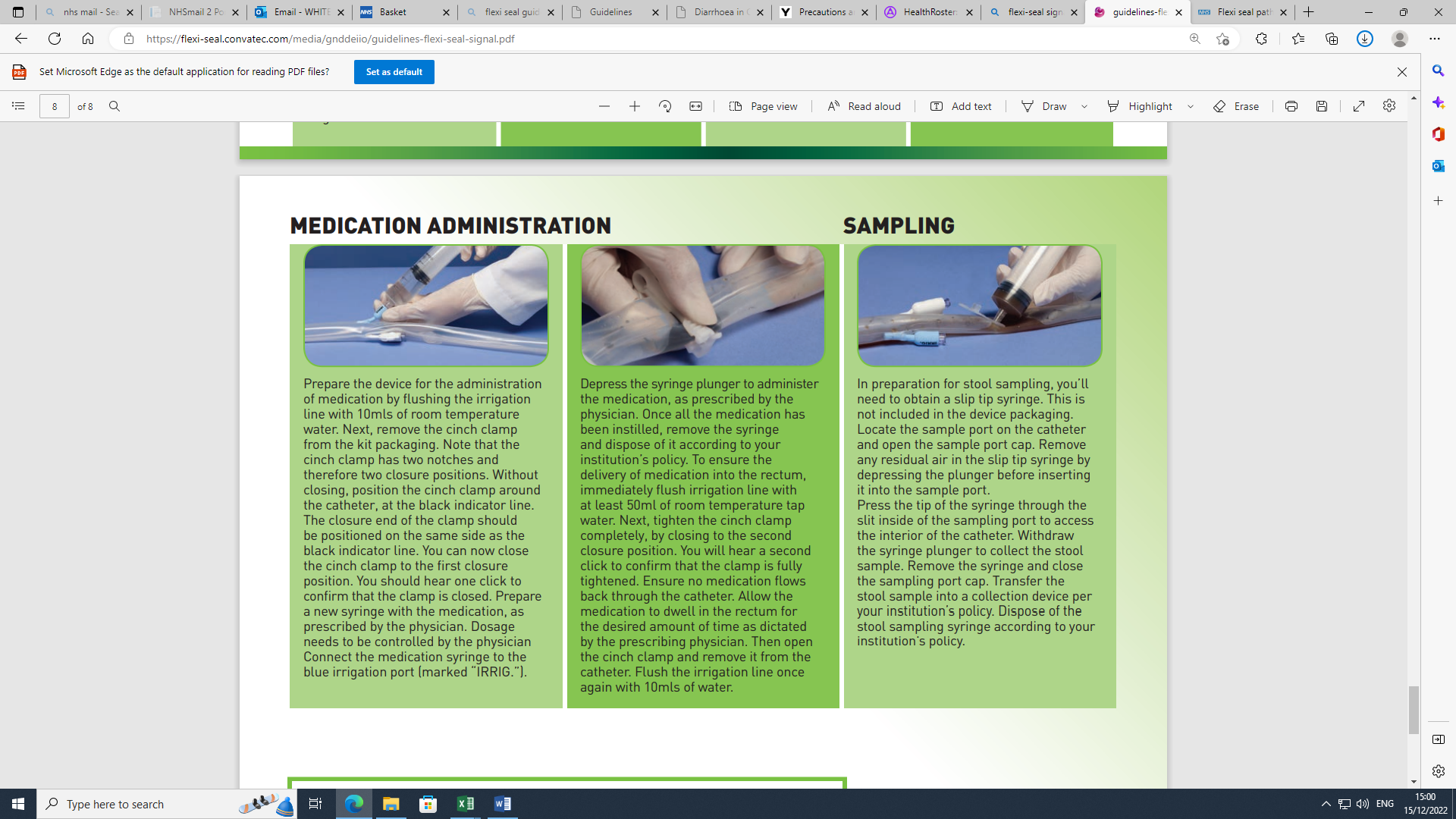 Flexi- Seal Faecal Management SystemHaving completed the above, I declare that I am now competent to use the Faecal Management System appropriately and according to the Guidelines.Declaration of competence:Name …………………………………………………………………………………………….Signature ………………………………………………………………………………………..Ward/ Department ……………………………………………………………………………Date ………………………………………………………………………………………………Training delivered by staff already competent in FMS:Name …………………………………………………………………………………………….Signature ………………………………………………………………………………………..Ward/ Department ……………………………………………………………………………Date ………………………………………………………………………………………………CompetenceAssessment DateRe-Assessment DatePatient Selection1.Ensures criteria for FMS is met:Stool type 6-7Adequate sphincter toneNo contraindications2.Demonstrate understanding and ability to implement the Trust policy for:Before proceeding consults with medical staff.Digital rectal examination for adequate sphincter tone performed and documented.Explains procedure to patient and obtains consent.Privacy and dignity maintained throughout.Insertion Competencies1.Obtains appropriate equipment (Kit, PPE, incontinent pad, lubricant, protective barrier cream).2.Preassembles the system, removes air from the balloon and fills syringe with no more than 45mls sterile water or saline.3.Positions patient appropriately, ideally left side down.4.Inserts lubricated gloved finger into the retention balloon cuff finger pocket. Lubricates the balloon end of the catheter.5.Inserts balloon through anal sphincter until well inside the rectal vault. Inflate the balloon.6.Inflate balloon slowly depressing the syringe plunger.7.Remove syringe. Gently pull on catheter to ensure secured.8.Document the position indicator line relative to the anus. Regularly check for correct position.9.Ensures no kinks in silicone catheter.10.Safely secures bag on the bed below level of patient ensuring no kinks/ blockages.11.Documents correctly updated.12.Demonstrates correct disposal of equipment.Maintenance Competencies1.Demonstrates how to correctly irrigate catheter.2.Demonstrates bag change.3.Demonstrates procedure for stool sampling.4.Discuss importance of accurate fluid balance.5.Demonstrates how to maintain patencyChecks position indicatorCorrect use of irrigation portMaintains below patient level.Removal Competencies1.Describes indications for removal.2.Demonstrates balloon deflation.3.Correct disposal of equipment.4.Cites the maximum time the FMS can be in situ: 29 consecutive days.